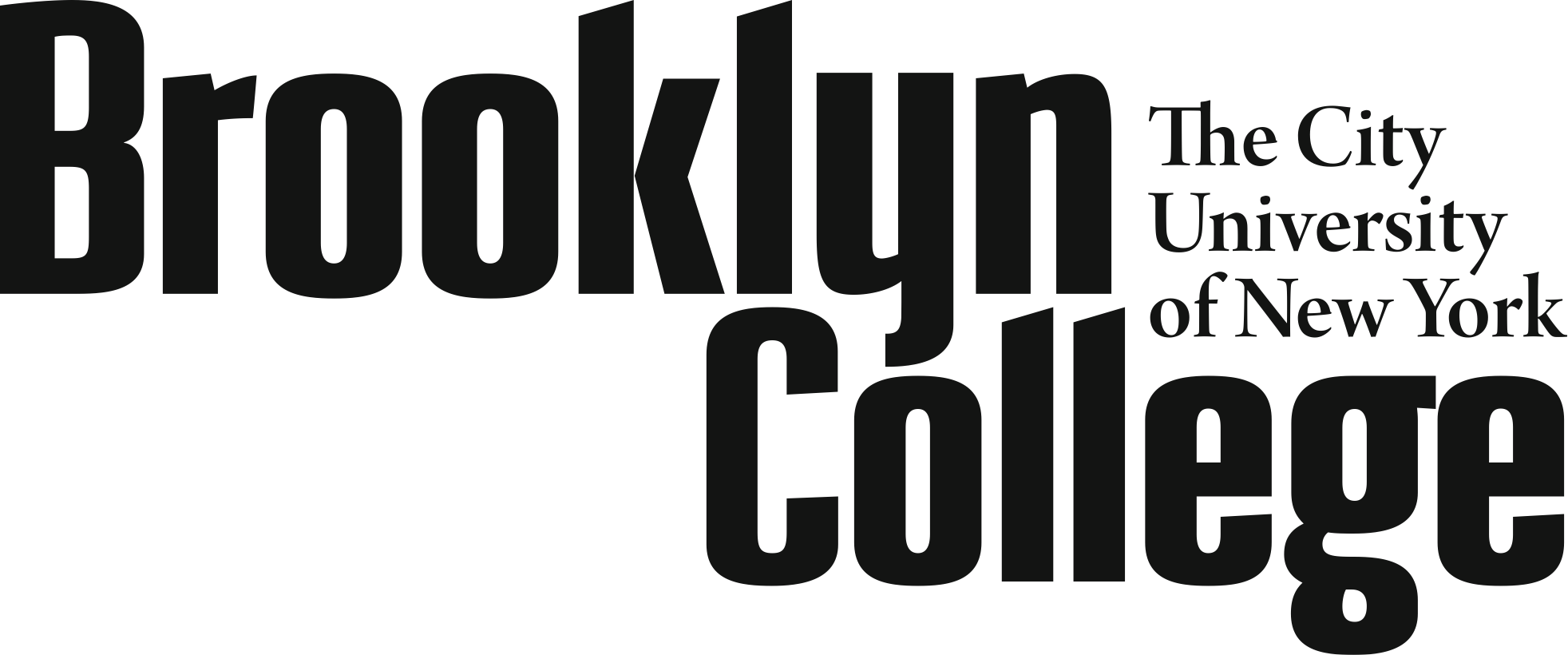 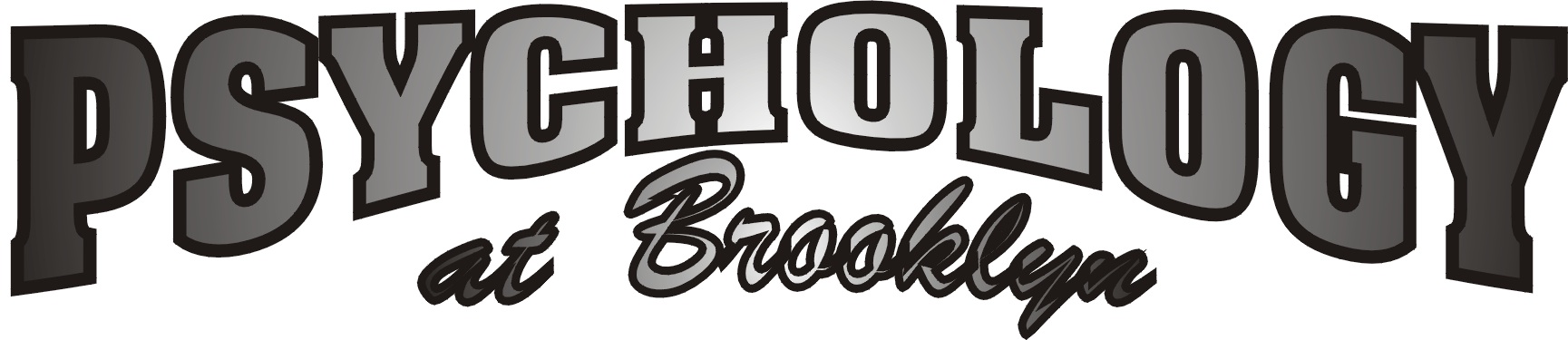 AWARDS APPLICATION – GRADUATE STUDENTSNAME  ___________________________________________________________________________________	             LAST	                                       FIRST                                              MIDDLE INITIALI WISH TO BE CONSIDERED FOR THE FOLLOWING SCHOLARSHIP(S) or AWARD:(Check all that apply – *DUE as soon as possible, before Tue May 5th to ensure consideration) The Beatrice Ragen Edelman Memorial Scholarship for a student pursuing a Master’s Degree in Psychology and in good academic standing.  The Marc Joseph Rosenblatt ’12 Award for a Mental Health Counseling student with demonstrated financial need and who has achieved academic excellence. The Balambal Palaniyandi Memorial Scholarship for a graduate or undergraduate student with demonstrated character and a parent or spouse who is/was a firefighter, police officer, or other type of first-responder/emergency personnel, particularly if they were injured or died in the line of duty. Specify parental/spousal occupation in application and describe circumstances in personal statement. The Harry Gideonse Scholarship to afford a student with the opportunity for full-time study in a liberal arts field in the Graduate Division of Brooklyn College.  The BCAA Long Island Chapter Scholarship for a graduate student who commutes to Brooklyn College from Long Island.  The Rose Goldstein Memorial Scholarship for a graduate student in Psychology who demonstrates the greatest need for financial aid. Completion of FAFSA form is necessary to be considered for this award.DEPARTMENT OF PSYCHOLOGY	BROOKLYN COLLEGEInstructions:   (Please type or print clearly)Complete this form and upload it to this Dropbox folder with your first and last name indicated in the filename https://www.dropbox.com/request/U3dLAKlpSjkHWpxPjwiP. Please request a letter of recommendation from one instructor who can best comment on your qualifications. The letter of recommendation can also be submitted to the Dropbox folder or emailed to NKacinik@gmail.com.	Candidate InformationName ____________________________________________     Student EMPLID#	_______________________Last                                       First	Address	   No.	Street	City                                                    Zip codeTelephone #  _______________ Cell phone # ________________ E-mail  ______________________________Sex  _________  Date of birth ___________________________  Marital status  ________________________Expected date of graduation ________________  Professional goal _________________________________Major	                        Minor (or Concentration)  __________________________Cumulative GPA  __________________                                    Major GPA  _______________________________________________________________________________________________________________________Father's name	Address	Occupation_________________________________________________________________________________________Mother's name	Address	Occupation_________________________________________________________________________________________Spouse's name	Address	OccupationAges of brothers/sisters	Ages of children	Current MA degree in progress:   Experimental    Industrial/Organizational    Mental Health                                                                                                                                                          Counseling    Race/Ethnicity (optional):  Check all that apply.☐ White/not Hispanic or Latino     ☐ Black/African American     ☐ Hispanic/Latino     ☐ Asian☐ American Indian/Alaskan Native     ☐ Native Hawaiian or Other Pacific Islander  ☐ Two or More-not Hispanic or Latino      ☐ OtherBriefly describe any extra-curricular and extra-college activities of potential relevance to your application. Be as specific as possible.References: (List one or two faculty members or instructors who can best testify to your qualifications, through courses or other contact, and specify the time period of those course(s) and/or interactions)1.  __________________________________________________________2.  __________________________________________________________Your total income during the last calendar year	Your New York State taxable income during the last calendar year	Parents' total income during the last calendar year	If you are married, indicate your spouse's total income during the last calendar year	Educational expenses, other than yours, which your parents and/or immediate family must meet in the coming academic year	_________________________________________________________________________________________To what extent are you responsible for the support of others?	_________________________________________________________________________________________Do you have any disabilities? (optional) __________________________________________________________________________________________________________________________________________________What employment have you had recently or at present?Type of work	Date	Compensation (salary)Have you completed a FAFSA form?     ☐ Yes      ☐ NoDo you now receive any form of Financial Aid?       ☐ Yes      ☐ No      If your answer is yes, list types of aid and amount(s):To the best of my knowledge, the information contained in this form is complete and correct._________________________________________________________________________________________Signature (be sure to sign this statement.)	   Date	PERSONAL STATEMENTPlease write a brief statement about your interests and career plans. If you intend to pursue further studies in another graduate or professional school after earning your degree at Brooklyn College, indicate your program of specialization and the universities that you may consider. Include any other information that you believe might assist the Department in making an award decision, particularly re: specific criteria of the award(s) for which you’re applying.  (Typewritten is preferred.)	DEPARTMENT OF PSYCHOLOGY	BROOKLYN COLLEGELETTER OF RECOMMENDATIONTo the applicant:Please read the following statement carefully. Print your name in the space indicated.Please note that placing your signature below indicates that you are aware of the rights afforded you by the Federal Educational Rights and Privacy Act of 1974, as amended, and do hereby waive your rights to examine the contents of this letter, provided that it is used solely for the purposes for which it was requested.IF YOU DO NOT CHOOSE TO WAIVE YOUR RIGHTS, DO NOT SIGN THIS WAIVER.____________________________________   ____________________________________________________   Applicant's Name (Print)	              Applicant's Signature	                DateTo the evaluator:Please upload your letter into this Dropbox folder and include the student’s first and last name in the filename https://www.dropbox.com/request/U3dLAKlpSjkHWpxPjwiP. The letter of recommendation can also be emailed to NKacinik@gmail.com. Applications without accompanying letters of recommendation will NOT be considered. Also note that if the student has not signed the waiver statement, the letter may not be confidential. * Deadline:  As soon as possible, before Tue May 5th to ensure consideration__________________________________________   ________________________________________   Evaluator Name (print)	                           Signature__________________________________________   ________________________________________Affiliation	                           DateCHECKLIST FOR A COMPLETE APPLICATION☐  Cover page indicating the awards for which you would like to be considered (page 1)☐  Completed and signed personal information forms (pages 2-4)☐  Personal statement (page 5)☐  At least one letter of recommendation from a faculty member or instructor (page 6)☐  This completed checklist (page 7)*Please note that only fully completed applications with accompanying letters of recommendation will be considered. Applications should be submitted to this Dropbox folder with your first and last name indicated in the filename https://www.dropbox.com/request/U3dLAKlpSjkHWpxPjwiP. The letter of recommendation can also be submitted to the Dropbox folder or emailed to NKacinik@gmail.com.         The Honors and Awards committee will notify applicants about award decisions around the end of the semester prior to commencement. Thanks for applying and good luck!